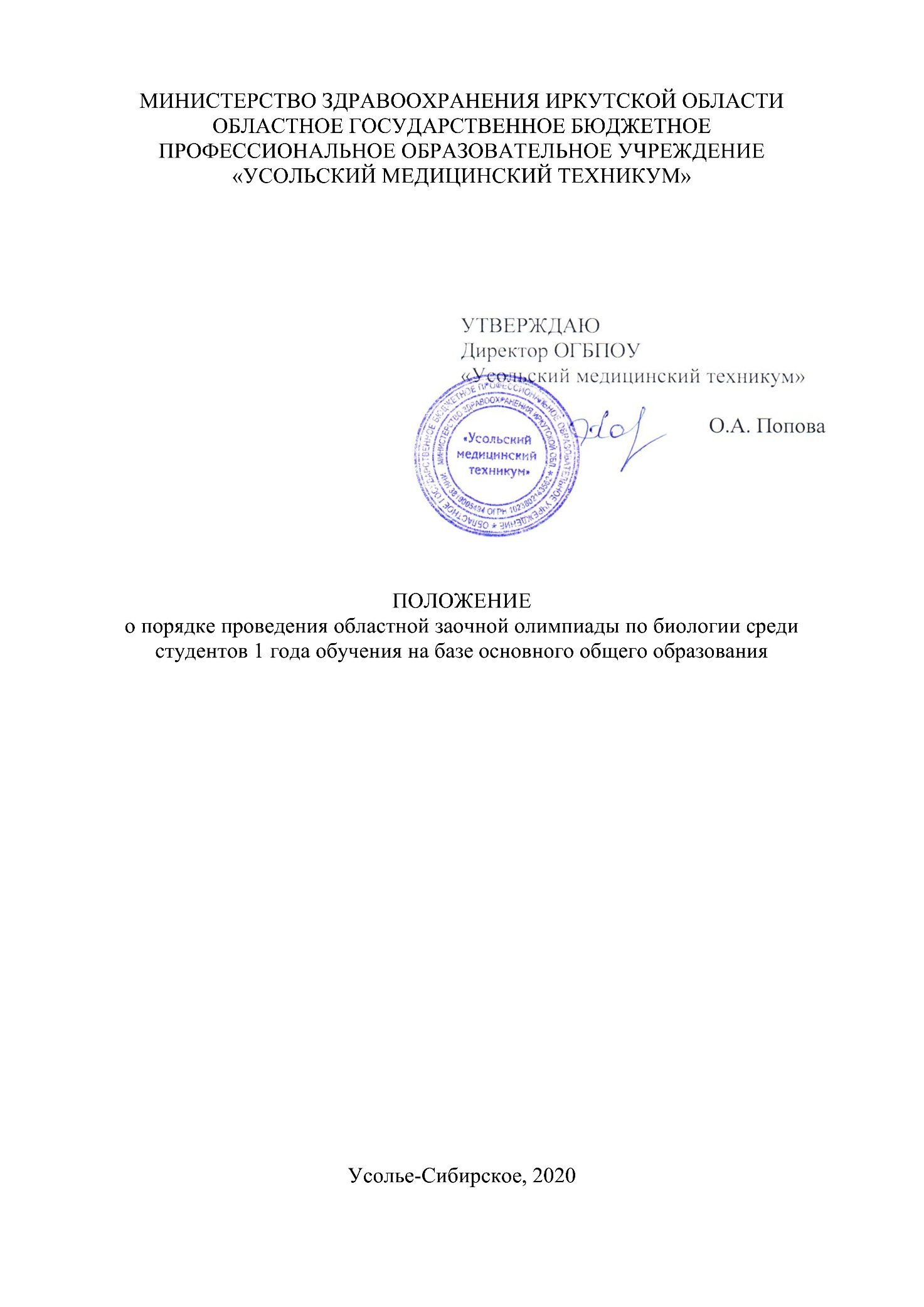 1. ОБЩИЕ ПОЛОЖЕНИЯ1.1. Положение о порядке проведения областной заочной олимпиады по биологии среди студентов 1 года обучения на базе основного общего образования (далее – Олимпиада) разработано в соответствии с Законом РФ от 29.12.2012г. №273-ФЗ «Об образовании в Российской Федерации»; Порядком организации и осуществления образовательной деятельности по образовательным программам среднего профессионального образования, утвержденным приказом Минобрнауки России от 14.06.2013 г. № 464 (в действующей редакции);1.2. Олимпиада проводится в рамках реализации плана областных мероприятий на 2019-2020 учебный год.1.3. Участие в Олимпиаде бесплатное.1.4. Положение подлежит исполнению всеми участниками Конкурса.2. ЦЕЛЬ И ЗАДАЧИ ОЛИМПИАДЫ2.1. Цель Олимпиады: определение качества подготовки обучающихся по общеобразовательной учебной дисциплине «Биология».2.2. Задачами Олимпиады являются:создание оптимальных условий для выявления талантливых обучающихся, ориентированных на дальнейшее интеллектуальное развитие;мотивация обучающихся к углубленному изучению учебной дисциплины «Биология»;развитие исследовательской компетентности обучающихся;распространение и популяризация научных знаний среди молодежи.3. УЧАСТНИКИ ОЛИМПИАДЫ3.1. В Олимпиаде могу принять участие обучающиеся средних профессиональных образовательных организаций Иркутской области, поступившие на обучение на базе основного общего обучения.3.2. От каждой специальности максимум 3 участника.3.3. Участие в Олимпиаде индивидуальное.3.3. Участие в Олимпиаде добровольное.4. ПОРЯДОК ОРГАНИЗАЦИИ И ПРОВЕДЕНИЯ ОЛИМПИАДЫ4.1. Для организации и проведения Олимпиады создаются оргкомитет и жюри.4.2. В обязанности оргкомитета Олимпиады входит:определение формы и порядка проведения Олимпиады;подготовка и рассылка информационных материалов о проведении Олимпиады и ее результатов;организация приема и регистрации заявок;разработка содержания конкурсных заданий и критериев их оценки;подбор членов жюри;организация проведения Олимпиады и работы жюри, подведение итогов.4.3. Для работы в жюри Олимпиады приглашаются наиболее опытные преподаватели и члены администрации ОГБПОУ «Усольский медицинский техникум».4.3.1. В обязанности членов жюри входит:оценка выполнения конкурсных заданий участниками Конкурса;обобщение результатов Конкурса, определение победителя;заполнение сводной ведомости оценки участников Конкурса.4.3.2. Члены жюри заранее знакомятся с положением о Конкурсе, его заданиями, и критериями оценок.4.4. Организация и проведение Олимпиады.4.4.1. Олимпиада проводится заочно с 10:00 до 15:00 13 апреля 2020 года с использованием электронной почты.4.4.2. Оргкомитет делает рассылку заданий согласно списку участников.4.4.3. Ответы на задания должны быть получены организаторами Олимпиады в тот же день до 15:00 по электронной почте на e-mail: mkusoliemed@yandex.ru с темой письма «Олимпиада Биология». При получении работы будет выслано уведомление. В случае несоблюдения сроков Организатор имеет право не принимать работы участников.4.4.4. С целью невозможности редактирования выполненных заданий Олимпиады участники должны отправить материалы в формате PDF:текстовый документ вывести через принтер → выполнить задания (вписать «от руки») → отсканировать → прислать электронной почтой в Оргкомитет.4.4.5. Документ с выполненными заданиями участника должен иметь имя файла Фамилия ИО участника, например, Петров ВВ.4.4.6. Для участия в Олимпиаде необходимо до 10 апреля 2020 года (включительно) представить в оргкомитет заявку (Приложение 1), на e-mail: mkusoliemed@yandex.ru с темой письма «Олимпиада Биология. Заявка». При получении заявки будет выслано уведомление. Отправка заявки на участие подразумевает согласие со всеми пунктами данного Положения и согласие на обработку персональных данных участника.4.5. Олимпиада предполагает выполнение четырех видов заданий:4.6. Содержание и сложность всех заданий Олимпиады соответствует Федеральному государственному образовательному стандарту среднего общего образования в части государственных требований к минимуму содержания и уровню подготовки студента по следующим разделам: «Растения. Грибы. Лишайники»; «Животные»; «Человек и его здоровье»; «Общая биология. Общие закономерности».ЭТАПЫ ПРОВЕДЕНИЯ ОЛИМПИАДЫ5. ПОДВЕДЕНИЕ ИТОГОВ ОЛИМПИАДЫ5.1. Жюри Олимпиады определяет победителей и призеров на основании суммы баллов.5.2. Жюри Олимпиады оформляет протокол о проведении и результатах Олимпиады.5.3. Участники, занявшие 1-е, 2-е и 3-е место, награждаются дипломами победителя.5.4. Участники, не занявшие призовых мест, награждаются сертификатами участников Олимпиады.5.5. Преподаватели, подготовившие участников, получают благодарственные письма.5.6. Все дипломы, сертификаты, благодарственные письма высылаются в электронном виде на адрес электронной почты, указанный в заявке6. КОНТАКТЫЖилкина Елена Сергеевна, ст. методист ОГБПОУ «Усольский медицинский техникум» mkusoliemed@mail.ru +7(902)5677807Приложение 1ЗАЯВКАна участие в областной заочной олимпиады по биологии среди студентов 1 года обучения на базе основного общего образованияЕсли в Олимпиаде примут участие несколько обучающихся от одной образовательной организации, то необходимо подать заявку на каждого обучающегося отдельно!Задание 1Задание 2Задание 3Задание 4Описание35 тестовых заданий разного уровня сложностиРешение задач разного типа. Задание включает 5 задачРешение четырех ребусов: расшифровать афоризмы, связанные с биологиейРешение кроссворда: «Биология в нашей жизни»Критерии оценкиза каждое правильно выполненное тестовое задание участнику начисляется 1 баллза каждую задачу4 балла – задача решена правильно в полном объеме;3 балла – допущена одна ошибка;2 балла – допущены две ошибки;1 балла – допущено более двух ошибок;0 баллов – не выполнено задание.За каждый ребус4 балла – ребусы решены правильно в полном объеме;3 балла – допущена одна ошибка;2 балла – допущены две ошибки;1 балла – допущено более двух ошибок;0 баллов – не выполнено задание.4 баллов – кроссворд решен правильно в полном объеме;3 балла – допущена одна ошибка;2 балла – допущены две ошибки;1 балла – допущено более двух ошибок;0 баллов – не выполнено задание.Максимальное количество баллов35 баллов20 баллов16 баллов4 баллаИтоговое максимальное количество баллов: 75 балловИтоговое максимальное количество баллов: 75 балловИтоговое максимальное количество баллов: 75 балловИтоговое максимальное количество баллов: 75 балловИтоговое максимальное количество баллов: 75 балловРегистрация участников, пересылка заявокПубликация на сайте итогового списка участниковПроведение олимпиадыПодведение итоговРассылка наградных материаловдо 10.04.202011.04.2020с 10:00 до 15:00 13 апреля 202027.04.2020до 11.05.2020Ф.И.О.(полностью)участника ОлимпиадыСпециальностьФ.И.О. (полностью) преподавателя, подготовившего участникаПолное название ОУЭлектронный адрес и контактный телефон (для рассылки заданий и наградных материалов)